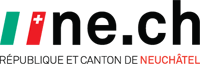 DÉPARTEMENT DE LA JUSTICE, DE LA SÉCURITÉ ET DE LA CULTURESERVICE DES RESSOURCES HUMAINESÉducatrice ou éducateur en charge des mineurs non accompagnés du domaine de l’asile3226Pour la gestion des dossiers par notre système de e-recrutement Umantis, nous vous remercions de nous indiquer les noms et prénoms :

du ou de la supérieur-e principal-e : Albin Mosimann 
du, de la ou des supérieur-e-s adjoint-e-s : Vincent Schlatter, David Ramel, Shkendie BegaDépartement :Département de l’emploi et de la cohésion socialeService :Service des migrations - Office social de l’asile en premier accueilActivités :En qualité d’éducatrice ou éducateur, vous offrez de manière individuelle un accompagnement aux résident·e·s du centre d’accueil, plus particulièrement en assurant l’encadrement pédagogique des mineurs non accompagnés (MNA) et gérez les conflits des jeunes.Vous fournissez des informations claires sur le fonctionnement du centre, sur leurs droits et obligations.Vous soutenez les résident·e·s administrativement et suivez leur dossier, gérez les documents nécessaires et demandez les informations aux services internes et externes.Vous offrez un soutien social pour accroître leur autonomie, aussi bien à l’intérieur qu’à l’extérieur du centre.Vous construisez une relation de confiance et assurez un environnement familier. Au besoin, vous renvoyez vers les services spécialisés.Profil souhaité :Vous êtes titulaire d’un diplôme en école spécialisée en service social, en éducation sociale ou en animation socio-culturelle ; vous avez une expérience professionnelle d’au minimum 2 ans ; vous avez un intérêt particulier pour le domaine de la migration  et possédez une sensibilité à travailler avec un groupe cible multiculturel.Vous faites preuve de flexibilité et avez une bonne capacité d’analyse et d’écoute avec la capacité de résoudre des situations conflictuelles grâce à vos compétences de médiation ; vous êtes polyvalent·e et orienté·e solution. Une connaissance du domaine de l’asile et de la population des MNA est un avantage.Vous avez des connaissances des outils bureautiques, de l’anglais et/ou d’autres langues étrangères ; vous aimez travailler en équipe et faites preuve de fiabilité ; vous êtes précis·e, rigoureux·se, systématique et vous respectez les procédures de travail et la réglementation. Permis de conduire exigé.Lieu de travail :CouvetEntrée en fonction :De suite ou à convenirClasse 7Délai de postulation :14 juin 2023Renseignements :M. Albin Mosimann, chef de service adjoint,  courriel : albin.mosimann@ne.ch 